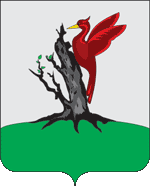 Об исполнении бюджета муниципального образования город Елабуга Елабужского муниципального района за 2014 годВ соответствии с Положением «О бюджетном процессе в муниципальном образовании город Елабуга»  и, руководствуясь статьями 153, 264.6 Бюджетного кодекса Российской Федерации, Елабужский городской СоветРЕШИЛ:1. Утвердить отчет об исполнении бюджета муниципального образования город Елабуга за 2014 год по доходам в сумме 217 394,0 тыс. рублей, по расходам в сумме 228 018,6 тыс. рублей, с превышением расходов над доходами в сумме 10 624,6 тыс. рублей и со следующими показателями:доходов бюджета муниципального образования город Елабуга по кодам видов, подвидов доходов, классификации операций сектора государственного управления, относящихся к доходам бюджета согласно приложению 1 к настоящему Решению;доходов бюджета муниципального образования город Елабуга по кодам классификации доходов бюджетов согласно приложению 2 к настоящему Решению;расходов бюджета муниципального образования город Елабуга по ведомственной структуре расходов бюджета муниципального образования город Елабуга согласно приложению 3 к настоящему Решению;расходов бюджета муниципального образования город Елабуга по разделам, подразделам, целевым статьям и группам видов расходов классификации расходов бюджетов согласно приложению 4 к настоящему Решению;источников финансирования дефицита бюджета муниципального образования город Елабуга по кодам групп, подгрупп, статей, видов источников финансирования дефицита бюджетов классификации операций сектора государственного управления, относящихся к источникам финансирования дефицита бюджетов согласно приложению 5 к настоящему  Решению;источников финансирования дефицита бюджета муниципального образования город Елабуга по кодам классификации источников финансирования дефицита бюджетов согласно приложению 6 к настоящему  Решению;по распределению межбюджетных трансфертов из бюджета муниципального образования город Елабуга согласно приложению 7 к настоящему Решению;по распределению межбюджетных трансфертов, передаваемых из бюджета  Елабужского муниципального района Республики Татарстан в бюджет муниципального образования город Елабуга для компенсации дополнительных расходов, возникших в результате решений, принятых органами власти другого уровня на 2014 год  согласно приложению 8 к настоящему Решению. 2. Настоящее Решение вступает в силу со дня его официального опубликования.Председатель						            Г.Е. Емельянов